Нарушение скоростного режима ведет к ДТП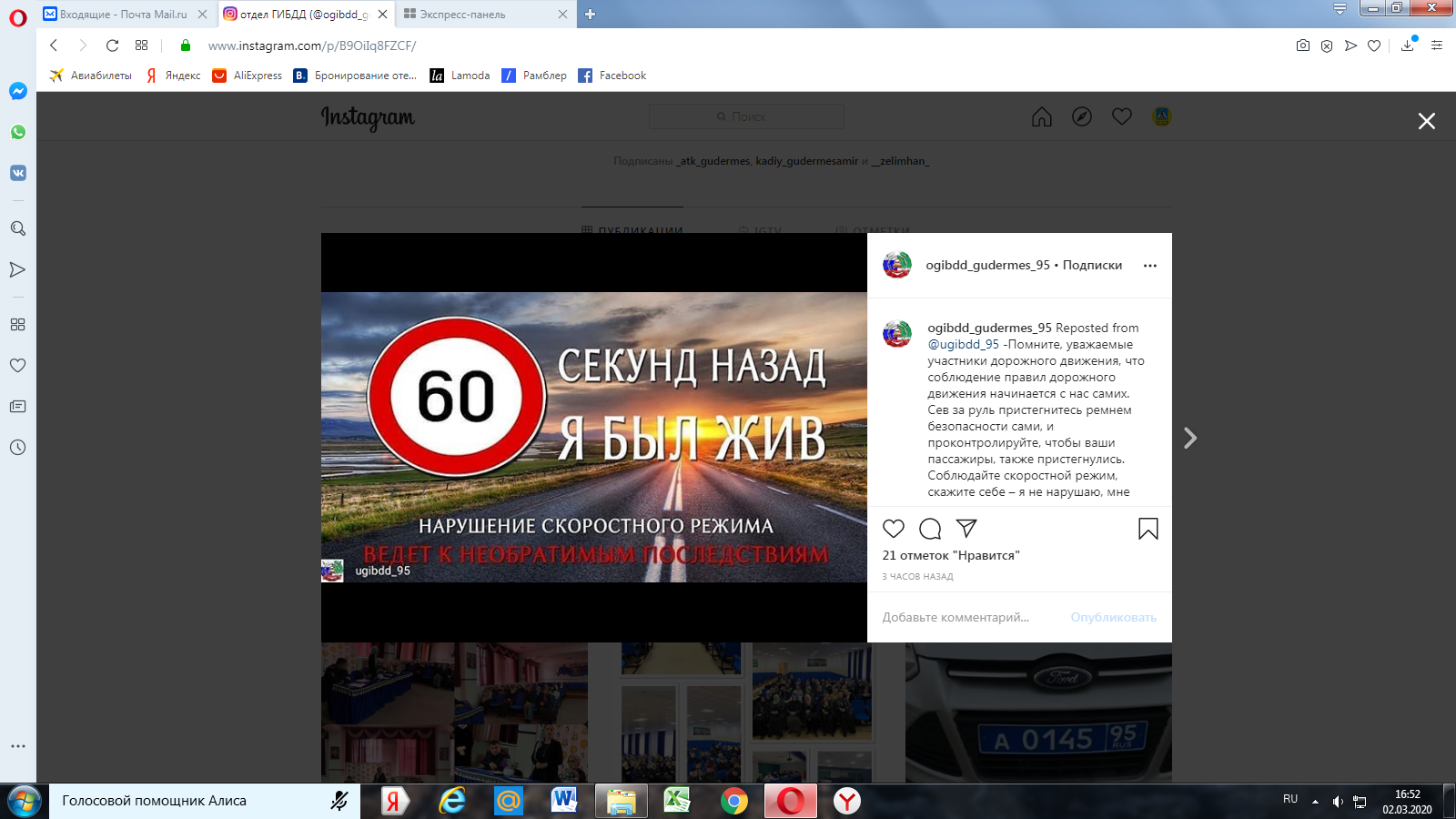 	    Помните, уважаемые участники дорожного движения, что соблюдение правил дорожного движения начинается с нас самих. Сев за руль пристегнитесь ремнем безопасности сами, и проконтролируйте, чтобы ваши пассажиры, также пристегнулись. Соблюдайте скоростной режим, скажите себе – я не нарушаю, мне некуда спешить…  	-Выбор скорости, не соответствующей дорожным условиям, нарушение скоростного режима являются одной из наиболее частых причин ДТП, причем, согласно статистике ДТП, при увеличении скорости тяжесть последствий ДТП возрастает в геометрической прогрессии. К сожалению, не многие водители знают, что превышение скорости в реальных условиях дорожного движения не приводит к существенному выигрышу во времени.	Лишь 2 минуты выиграет водитель, преодолевающий средний, скажем, городской маршрут (около 20 км) со скоростью 80 км/ч, вместо разрешенных 60 км/ч. 	-Никогда не старайтесь сократить время поездки, т.е. не превышайте скорость, достаточно одного мгновения, чтобы потом всю оставшуюся жизнь жалеть о последствиях спешки. 	-При ДТП на скорости 30 км/ч риск смертельного исхода для пешехода 5%, при 50 км/ч – 40%, а при 65 км/ч – уже 84%.